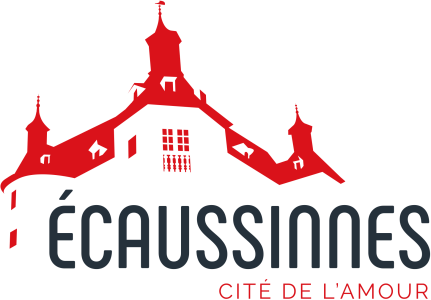 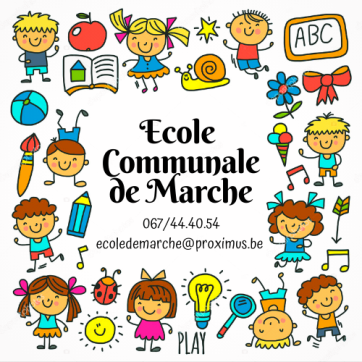 Fiche personnelle de l'enfant pour la garderie scolaireNom : .............................................................................Prénom : ............................................................................Adresse : ...........................................................................................................................Date de naissance : ...............................................Téléphone du domicile : ...................................................GSM de la mère : ....................................................GSM du père : ....................................................Autres personnes à contacter éventuellement (nom, lien de parenté et n° de téléphone) :-.......................................................................................................................................-......................................................................................................................................Allergies éventuelles : ............................................................................................Aliments que l'enfant ne peut pas ingérer : .......................................................Problème de santé particulier : ............................................................................Personnes autorisées à reprendre votre enfant à la garderie : Date et signature des parents :Noms & PrénomLien de parenté ou autretéléphone